Shenim:  1.Dokumentacioni duhet te jete original ose I noterizuar, brenda tre muajve te fundit. Formulari plotesohet ne 2(dy kopje). Nje kopje se bashku me dokumentacionin shoqerues dorezohet ne Zyren e Studentit.  Kopje e dyte e formularit merret nga student pasifirmoset nga Specialisti I zyres se Studentit ku dorezohen dokumentat.Data e dorezimit ________________________________________________________________ Emer, Mbiemer, firma e studentit_________________________________________ Emer, Mbiemer, firma e SpecialistitteZyres se StudentitCikli II -Me kohe te ploteCikli II -Me kohe te ploteCikli II -Me kohe te ploteCikli II -Me kohe te ploteCikli II -Me kohe te ploteCikli II -Me kohe te plote            Emri            Emri            Emri      Atesia      Atesia      Atesia   Mbiemri   Mbiemri   Mbiemri  Datelindja  Datelindja  DatelindjaFakultetiFakultetiFakultetiFEFSH           FSHTNFSHHFSHHMP       MSMSMSMSMSMSMSMSFakultetiFakultetiFakultetiFEFSH           FSHTNFSHHFSHHProgramiistudimitFakultetiFakultetiFakultetiFEFSH           FSHTNFSHHFSHHVitiIIIIIIIIIIIIKËRKUESI ______________________________ TELEFON___________________________KËRKUESI ______________________________ TELEFON___________________________KËRKUESI ______________________________ TELEFON___________________________KËRKUESI ______________________________ TELEFON___________________________KËRKUESI ______________________________ TELEFON___________________________KËRKUESI ______________________________ TELEFON___________________________NËNSHKRIMI NËNSHKRIMI NËNSHKRIMI NËNSHKRIMI NËNSHKRIMI NËNSHKRIMI NËNSHKRIMI NËNSHKRIMI NËNSHKRIMI NËNSHKRIMI NËNSHKRIMI Kriteri 1Student ekselent Viti I (sipas mesatares 9-10 te studimeve Bachelor) dheViti II sipas mesatares (9-10 )te vitit paraardhes.Student ekselent Viti I (sipas mesatares 9-10 te studimeve Bachelor) dheViti II sipas mesatares (9-10 )te vitit paraardhes.Student ekselent Viti I (sipas mesatares 9-10 te studimeve Bachelor) dheViti II sipas mesatares (9-10 )te vitit paraardhes.Student ekselent Viti I (sipas mesatares 9-10 te studimeve Bachelor) dheViti II sipas mesatares (9-10 )te vitit paraardhes.Student ekselent Viti I (sipas mesatares 9-10 te studimeve Bachelor) dheViti II sipas mesatares (9-10 )te vitit paraardhes.Student ekselent Viti I (sipas mesatares 9-10 te studimeve Bachelor) dheViti II sipas mesatares (9-10 )te vitit paraardhes.Student ekselent Viti I (sipas mesatares 9-10 te studimeve Bachelor) dheViti II sipas mesatares (9-10 )te vitit paraardhes.Student ekselent Viti I (sipas mesatares 9-10 te studimeve Bachelor) dheViti II sipas mesatares (9-10 )te vitit paraardhes.Student ekselent Viti I (sipas mesatares 9-10 te studimeve Bachelor) dheViti II sipas mesatares (9-10 )te vitit paraardhes.Student ekselent Viti I (sipas mesatares 9-10 te studimeve Bachelor) dheViti II sipas mesatares (9-10 )te vitit paraardhes.Student ekselent Viti I (sipas mesatares 9-10 te studimeve Bachelor) dheViti II sipas mesatares (9-10 )te vitit paraardhes.Student ekselent Viti I (sipas mesatares 9-10 te studimeve Bachelor) dheViti II sipas mesatares (9-10 )te vitit paraardhes.Student ekselent Viti I (sipas mesatares 9-10 te studimeve Bachelor) dheViti II sipas mesatares (9-10 )te vitit paraardhes.Vertetim studentiVertetim studentiVertetim studentiVertetim studentiVertetim studentiVertetim studentiVertetim studentiVertetim studentiVertetim studentiVertetim studentiVertetim studentiVertetim studentiVertetim studentiFotokopje karte identitetiFotokopje karte identitetiFotokopje karte identitetiFotokopje karte identitetiFotokopje karte identitetiFotokopje karte identitetiFotokopje karte identitetiFotokopje karte identitetiFotokopje karte identitetiFotokopje karte identitetiFotokopje karte identitetiFotokopje karte identitetiFotokopje karte identitetiFormulari I aplikimitFormulari I aplikimitFormulari I aplikimitFormulari I aplikimitFormulari I aplikimitFormulari I aplikimitFormulari I aplikimitFormulari I aplikimitFormulari I aplikimitFormulari I aplikimitFormulari I aplikimitFormulari I aplikimitFormulari I aplikimitKriteri 2Student me aftesi te kufizuar .Student me aftesi te kufizuar .Student me aftesi te kufizuar .Student me aftesi te kufizuar .Student me aftesi te kufizuar .Student me aftesi te kufizuar .Student me aftesi te kufizuar .Student me aftesi te kufizuar .Student me aftesi te kufizuar .Student me aftesi te kufizuar .Student me aftesi te kufizuar .Student me aftesi te kufizuar .Student me aftesi te kufizuar .Vërtetimi  i Komisionit Mjeksor.inoterizuar.Vërtetimi  i Komisionit Mjeksor.inoterizuar.Vërtetimi  i Komisionit Mjeksor.inoterizuar.Vërtetimi  i Komisionit Mjeksor.inoterizuar.Vërtetimi  i Komisionit Mjeksor.inoterizuar.Vërtetimi  i Komisionit Mjeksor.inoterizuar.Vërtetimi  i Komisionit Mjeksor.inoterizuar.Vërtetimi  i Komisionit Mjeksor.inoterizuar.Vërtetimi  i Komisionit Mjeksor.inoterizuar.Vërtetimi  i Komisionit Mjeksor.inoterizuar.Vërtetimi  i Komisionit Mjeksor.inoterizuar.Vërtetimi  i Komisionit Mjeksor.inoterizuar.Vërtetimi  i Komisionit Mjeksor.inoterizuar.Vërtetim nga Instituti i Sigurimeve Shoqërore të pagesës se invaliditetit.apo ndonjë dokument tjetër që e vërteton këtë pagesë (masa e pagesës nga komuna apo bashkia).Vërtetim nga Instituti i Sigurimeve Shoqërore të pagesës se invaliditetit.apo ndonjë dokument tjetër që e vërteton këtë pagesë (masa e pagesës nga komuna apo bashkia).Vërtetim nga Instituti i Sigurimeve Shoqërore të pagesës se invaliditetit.apo ndonjë dokument tjetër që e vërteton këtë pagesë (masa e pagesës nga komuna apo bashkia).Vërtetim nga Instituti i Sigurimeve Shoqërore të pagesës se invaliditetit.apo ndonjë dokument tjetër që e vërteton këtë pagesë (masa e pagesës nga komuna apo bashkia).Vërtetim nga Instituti i Sigurimeve Shoqërore të pagesës se invaliditetit.apo ndonjë dokument tjetër që e vërteton këtë pagesë (masa e pagesës nga komuna apo bashkia).Vërtetim nga Instituti i Sigurimeve Shoqërore të pagesës se invaliditetit.apo ndonjë dokument tjetër që e vërteton këtë pagesë (masa e pagesës nga komuna apo bashkia).Vërtetim nga Instituti i Sigurimeve Shoqërore të pagesës se invaliditetit.apo ndonjë dokument tjetër që e vërteton këtë pagesë (masa e pagesës nga komuna apo bashkia).Vërtetim nga Instituti i Sigurimeve Shoqërore të pagesës se invaliditetit.apo ndonjë dokument tjetër që e vërteton këtë pagesë (masa e pagesës nga komuna apo bashkia).Vërtetim nga Instituti i Sigurimeve Shoqërore të pagesës se invaliditetit.apo ndonjë dokument tjetër që e vërteton këtë pagesë (masa e pagesës nga komuna apo bashkia).Vërtetim nga Instituti i Sigurimeve Shoqërore të pagesës se invaliditetit.apo ndonjë dokument tjetër që e vërteton këtë pagesë (masa e pagesës nga komuna apo bashkia).Vërtetim nga Instituti i Sigurimeve Shoqërore të pagesës se invaliditetit.apo ndonjë dokument tjetër që e vërteton këtë pagesë (masa e pagesës nga komuna apo bashkia).Vërtetim nga Instituti i Sigurimeve Shoqërore të pagesës se invaliditetit.apo ndonjë dokument tjetër që e vërteton këtë pagesë (masa e pagesës nga komuna apo bashkia).Vërtetim nga Instituti i Sigurimeve Shoqërore të pagesës se invaliditetit.apo ndonjë dokument tjetër që e vërteton këtë pagesë (masa e pagesës nga komuna apo bashkia).Fotokopje  karte  identiteti e studentit.Fotokopje  karte  identiteti e studentit.Fotokopje  karte  identiteti e studentit.Fotokopje  karte  identiteti e studentit.Fotokopje  karte  identiteti e studentit.Fotokopje  karte  identiteti e studentit.Fotokopje  karte  identiteti e studentit.Fotokopje  karte  identiteti e studentit.Fotokopje  karte  identiteti e studentit.Fotokopje  karte  identiteti e studentit.Fotokopje  karte  identiteti e studentit.Fotokopje  karte  identiteti e studentit.Fotokopje  karte  identiteti e studentit.Vertetim studenti nga sekretaria mesimore.Vertetim studenti nga sekretaria mesimore.Vertetim studenti nga sekretaria mesimore.Vertetim studenti nga sekretaria mesimore.Vertetim studenti nga sekretaria mesimore.Vertetim studenti nga sekretaria mesimore.Vertetim studenti nga sekretaria mesimore.Vertetim studenti nga sekretaria mesimore.Vertetim studenti nga sekretaria mesimore.Vertetim studenti nga sekretaria mesimore.Vertetim studenti nga sekretaria mesimore.Vertetim studenti nga sekretaria mesimore.Vertetim studenti nga sekretaria mesimore.Formulari i aplikimitFormulari i aplikimitFormulari i aplikimitFormulari i aplikimitFormulari i aplikimitFormulari i aplikimitFormulari i aplikimitFormulari i aplikimitFormulari i aplikimitFormulari i aplikimitFormulari i aplikimitFormulari i aplikimitFormulari i aplikimitKriteri 3Student, femije I personave me aftesi te kufizuar,kur familja trajtohet me ndihme ekonomike.Student, femije I personave me aftesi te kufizuar,kur familja trajtohet me ndihme ekonomike.Student, femije I personave me aftesi te kufizuar,kur familja trajtohet me ndihme ekonomike.Student, femije I personave me aftesi te kufizuar,kur familja trajtohet me ndihme ekonomike.Student, femije I personave me aftesi te kufizuar,kur familja trajtohet me ndihme ekonomike.Student, femije I personave me aftesi te kufizuar,kur familja trajtohet me ndihme ekonomike.Student, femije I personave me aftesi te kufizuar,kur familja trajtohet me ndihme ekonomike.Student, femije I personave me aftesi te kufizuar,kur familja trajtohet me ndihme ekonomike.Student, femije I personave me aftesi te kufizuar,kur familja trajtohet me ndihme ekonomike.Student, femije I personave me aftesi te kufizuar,kur familja trajtohet me ndihme ekonomike.Student, femije I personave me aftesi te kufizuar,kur familja trajtohet me ndihme ekonomike.Student, femije I personave me aftesi te kufizuar,kur familja trajtohet me ndihme ekonomike.Student, femije I personave me aftesi te kufizuar,kur familja trajtohet me ndihme ekonomike.Çertifikata familjare e tre muajve te fundit.Çertifikata familjare e tre muajve te fundit.Çertifikata familjare e tre muajve te fundit.Çertifikata familjare e tre muajve te fundit.Çertifikata familjare e tre muajve te fundit.Çertifikata familjare e tre muajve te fundit.Çertifikata familjare e tre muajve te fundit.Çertifikata familjare e tre muajve te fundit.Çertifikata familjare e tre muajve te fundit.Çertifikata familjare e tre muajve te fundit.Çertifikata familjare e tre muajve te fundit.Çertifikata familjare e tre muajve te fundit.Çertifikata familjare e tre muajve te fundit.Fotokopje e noterizuar e Vërtetimit të Komisionit Mjeksor të prindit që është deklaruar me aftesi te kufizuar.Fotokopje e noterizuar e Vërtetimit të Komisionit Mjeksor të prindit që është deklaruar me aftesi te kufizuar.Fotokopje e noterizuar e Vërtetimit të Komisionit Mjeksor të prindit që është deklaruar me aftesi te kufizuar.Fotokopje e noterizuar e Vërtetimit të Komisionit Mjeksor të prindit që është deklaruar me aftesi te kufizuar.Fotokopje e noterizuar e Vërtetimit të Komisionit Mjeksor të prindit që është deklaruar me aftesi te kufizuar.Fotokopje e noterizuar e Vërtetimit të Komisionit Mjeksor të prindit që është deklaruar me aftesi te kufizuar.Fotokopje e noterizuar e Vërtetimit të Komisionit Mjeksor të prindit që është deklaruar me aftesi te kufizuar.Fotokopje e noterizuar e Vërtetimit të Komisionit Mjeksor të prindit që është deklaruar me aftesi te kufizuar.Fotokopje e noterizuar e Vërtetimit të Komisionit Mjeksor të prindit që është deklaruar me aftesi te kufizuar.Fotokopje e noterizuar e Vërtetimit të Komisionit Mjeksor të prindit që është deklaruar me aftesi te kufizuar.Fotokopje e noterizuar e Vërtetimit të Komisionit Mjeksor të prindit që është deklaruar me aftesi te kufizuar.Fotokopje e noterizuar e Vërtetimit të Komisionit Mjeksor të prindit që është deklaruar me aftesi te kufizuar.Fotokopje e noterizuar e Vërtetimit të Komisionit Mjeksor të prindit që është deklaruar me aftesi te kufizuar.Vertetim i ndihmes ekonomike qe merr familja.Vertetim i ndihmes ekonomike qe merr familja.Vertetim i ndihmes ekonomike qe merr familja.Vertetim i ndihmes ekonomike qe merr familja.Vertetim i ndihmes ekonomike qe merr familja.Vertetim i ndihmes ekonomike qe merr familja.Vertetim i ndihmes ekonomike qe merr familja.Vertetim i ndihmes ekonomike qe merr familja.Vertetim i ndihmes ekonomike qe merr familja.Vertetim i ndihmes ekonomike qe merr familja.Vertetim i ndihmes ekonomike qe merr familja.Vertetim i ndihmes ekonomike qe merr familja.Vertetim i ndihmes ekonomike qe merr familja.Fotokopje karte identiteti e studentit.Fotokopje karte identiteti e studentit.Fotokopje karte identiteti e studentit.Fotokopje karte identiteti e studentit.Fotokopje karte identiteti e studentit.Fotokopje karte identiteti e studentit.Fotokopje karte identiteti e studentit.Fotokopje karte identiteti e studentit.Fotokopje karte identiteti e studentit.Fotokopje karte identiteti e studentit.Fotokopje karte identiteti e studentit.Fotokopje karte identiteti e studentit.Fotokopje karte identiteti e studentit.Vertetim studenti nga sekretaria mesimoreVertetim studenti nga sekretaria mesimoreVertetim studenti nga sekretaria mesimoreVertetim studenti nga sekretaria mesimoreVertetim studenti nga sekretaria mesimoreVertetim studenti nga sekretaria mesimoreVertetim studenti nga sekretaria mesimoreVertetim studenti nga sekretaria mesimoreVertetim studenti nga sekretaria mesimoreVertetim studenti nga sekretaria mesimoreVertetim studenti nga sekretaria mesimoreVertetim studenti nga sekretaria mesimoreVertetim studenti nga sekretaria mesimoreFormulari i aplikimitFormulari i aplikimitFormulari i aplikimitFormulari i aplikimitFormulari i aplikimitFormulari i aplikimitFormulari i aplikimitFormulari i aplikimitFormulari i aplikimitFormulari i aplikimitFormulari i aplikimitFormulari i aplikimitFormulari i aplikimitKriteri 4Student familja e te cilit trajtohet me ndihme ekonomikeStudent familja e te cilit trajtohet me ndihme ekonomikeStudent familja e te cilit trajtohet me ndihme ekonomikeStudent familja e te cilit trajtohet me ndihme ekonomikeStudent familja e te cilit trajtohet me ndihme ekonomikeStudent familja e te cilit trajtohet me ndihme ekonomikeStudent familja e te cilit trajtohet me ndihme ekonomikeStudent familja e te cilit trajtohet me ndihme ekonomikeStudent familja e te cilit trajtohet me ndihme ekonomikeStudent familja e te cilit trajtohet me ndihme ekonomikeStudent familja e te cilit trajtohet me ndihme ekonomikeStudent familja e te cilit trajtohet me ndihme ekonomikeStudent familja e te cilit trajtohet me ndihme ekonomikeÇertifikata familjare e tre muajve te fundit.Çertifikata familjare e tre muajve te fundit.Çertifikata familjare e tre muajve te fundit.Çertifikata familjare e tre muajve te fundit.Çertifikata familjare e tre muajve te fundit.Çertifikata familjare e tre muajve te fundit.Çertifikata familjare e tre muajve te fundit.Çertifikata familjare e tre muajve te fundit.Çertifikata familjare e tre muajve te fundit.Çertifikata familjare e tre muajve te fundit.Çertifikata familjare e tre muajve te fundit.Çertifikata familjare e tre muajve te fundit.Çertifikata familjare e tre muajve te fundit.Vertetim i ndihmes ekonomike(me fjale dhe shifra) qe merr familja.Vertetim i ndihmes ekonomike(me fjale dhe shifra) qe merr familja.Vertetim i ndihmes ekonomike(me fjale dhe shifra) qe merr familja.Vertetim i ndihmes ekonomike(me fjale dhe shifra) qe merr familja.Vertetim i ndihmes ekonomike(me fjale dhe shifra) qe merr familja.Vertetim i ndihmes ekonomike(me fjale dhe shifra) qe merr familja.Vertetim i ndihmes ekonomike(me fjale dhe shifra) qe merr familja.Vertetim i ndihmes ekonomike(me fjale dhe shifra) qe merr familja.Vertetim i ndihmes ekonomike(me fjale dhe shifra) qe merr familja.Vertetim i ndihmes ekonomike(me fjale dhe shifra) qe merr familja.Vertetim i ndihmes ekonomike(me fjale dhe shifra) qe merr familja.Vertetim i ndihmes ekonomike(me fjale dhe shifra) qe merr familja.Vertetim i ndihmes ekonomike(me fjale dhe shifra) qe merr familja.Fotokopje karte identiteti e studentit.Fotokopje karte identiteti e studentit.Fotokopje karte identiteti e studentit.Fotokopje karte identiteti e studentit.Fotokopje karte identiteti e studentit.Fotokopje karte identiteti e studentit.Fotokopje karte identiteti e studentit.Fotokopje karte identiteti e studentit.Fotokopje karte identiteti e studentit.Fotokopje karte identiteti e studentit.Fotokopje karte identiteti e studentit.Fotokopje karte identiteti e studentit.Fotokopje karte identiteti e studentit.Vertetim studenti nga sekretaria mesimoreVertetim studenti nga sekretaria mesimoreVertetim studenti nga sekretaria mesimoreVertetim studenti nga sekretaria mesimoreVertetim studenti nga sekretaria mesimoreVertetim studenti nga sekretaria mesimoreVertetim studenti nga sekretaria mesimoreVertetim studenti nga sekretaria mesimoreVertetim studenti nga sekretaria mesimoreVertetim studenti nga sekretaria mesimoreVertetim studenti nga sekretaria mesimoreVertetim studenti nga sekretaria mesimoreVertetim studenti nga sekretaria mesimoreFormulari i aplikimitFormulari i aplikimitFormulari i aplikimitFormulari i aplikimitFormulari i aplikimitFormulari i aplikimitFormulari i aplikimitFormulari i aplikimitFormulari i aplikimitFormulari i aplikimitFormulari i aplikimitFormulari i aplikimitFormulari i aplikimitKriteri 5Student deri 25 vjec, me nje prind pasi prindi tjeter ka humbur jeten dhe familja nuk ka mjete financiare per perballim te kostos se shkollimit.Student deri 25 vjec, me nje prind pasi prindi tjeter ka humbur jeten dhe familja nuk ka mjete financiare per perballim te kostos se shkollimit.Student deri 25 vjec, me nje prind pasi prindi tjeter ka humbur jeten dhe familja nuk ka mjete financiare per perballim te kostos se shkollimit.Student deri 25 vjec, me nje prind pasi prindi tjeter ka humbur jeten dhe familja nuk ka mjete financiare per perballim te kostos se shkollimit.Student deri 25 vjec, me nje prind pasi prindi tjeter ka humbur jeten dhe familja nuk ka mjete financiare per perballim te kostos se shkollimit.Student deri 25 vjec, me nje prind pasi prindi tjeter ka humbur jeten dhe familja nuk ka mjete financiare per perballim te kostos se shkollimit.Student deri 25 vjec, me nje prind pasi prindi tjeter ka humbur jeten dhe familja nuk ka mjete financiare per perballim te kostos se shkollimit.Student deri 25 vjec, me nje prind pasi prindi tjeter ka humbur jeten dhe familja nuk ka mjete financiare per perballim te kostos se shkollimit.Student deri 25 vjec, me nje prind pasi prindi tjeter ka humbur jeten dhe familja nuk ka mjete financiare per perballim te kostos se shkollimit.Student deri 25 vjec, me nje prind pasi prindi tjeter ka humbur jeten dhe familja nuk ka mjete financiare per perballim te kostos se shkollimit.Student deri 25 vjec, me nje prind pasi prindi tjeter ka humbur jeten dhe familja nuk ka mjete financiare per perballim te kostos se shkollimit.Student deri 25 vjec, me nje prind pasi prindi tjeter ka humbur jeten dhe familja nuk ka mjete financiare per perballim te kostos se shkollimit.Student deri 25 vjec, me nje prind pasi prindi tjeter ka humbur jeten dhe familja nuk ka mjete financiare per perballim te kostos se shkollimit.Çertifikata familjare e tre muajve te fundit.Çertifikata familjare e tre muajve te fundit.Çertifikata familjare e tre muajve te fundit.Çertifikata familjare e tre muajve te fundit.Çertifikata familjare e tre muajve te fundit.Çertifikata familjare e tre muajve te fundit.Çertifikata familjare e tre muajve te fundit.Çertifikata familjare e tre muajve te fundit.Çertifikata familjare e tre muajve te fundit.Çertifikata familjare e tre muajve te fundit.Çertifikata familjare e tre muajve te fundit.Çertifikata familjare e tre muajve te fundit.Çertifikata familjare e tre muajve te fundit.Fotokopje karte identiteti e studentit.Fotokopje karte identiteti e studentit.Fotokopje karte identiteti e studentit.Fotokopje karte identiteti e studentit.Fotokopje karte identiteti e studentit.Fotokopje karte identiteti e studentit.Fotokopje karte identiteti e studentit.Fotokopje karte identiteti e studentit.Fotokopje karte identiteti e studentit.Fotokopje karte identiteti e studentit.Fotokopje karte identiteti e studentit.Fotokopje karte identiteti e studentit.Fotokopje karte identiteti e studentit.Vertetim te te ardhurave te familjes nga Bashkia perkatese.(vertetim qe nuk ka veprimtari private asnje person i familjes,qe nuk ka toke ose pasuri te paluajtshme,qe nuk merr pensione).Vertetim te te ardhurave te familjes nga Bashkia perkatese.(vertetim qe nuk ka veprimtari private asnje person i familjes,qe nuk ka toke ose pasuri te paluajtshme,qe nuk merr pensione).Vertetim te te ardhurave te familjes nga Bashkia perkatese.(vertetim qe nuk ka veprimtari private asnje person i familjes,qe nuk ka toke ose pasuri te paluajtshme,qe nuk merr pensione).Vertetim te te ardhurave te familjes nga Bashkia perkatese.(vertetim qe nuk ka veprimtari private asnje person i familjes,qe nuk ka toke ose pasuri te paluajtshme,qe nuk merr pensione).Vertetim te te ardhurave te familjes nga Bashkia perkatese.(vertetim qe nuk ka veprimtari private asnje person i familjes,qe nuk ka toke ose pasuri te paluajtshme,qe nuk merr pensione).Vertetim te te ardhurave te familjes nga Bashkia perkatese.(vertetim qe nuk ka veprimtari private asnje person i familjes,qe nuk ka toke ose pasuri te paluajtshme,qe nuk merr pensione).Vertetim te te ardhurave te familjes nga Bashkia perkatese.(vertetim qe nuk ka veprimtari private asnje person i familjes,qe nuk ka toke ose pasuri te paluajtshme,qe nuk merr pensione).Vertetim te te ardhurave te familjes nga Bashkia perkatese.(vertetim qe nuk ka veprimtari private asnje person i familjes,qe nuk ka toke ose pasuri te paluajtshme,qe nuk merr pensione).Vertetim te te ardhurave te familjes nga Bashkia perkatese.(vertetim qe nuk ka veprimtari private asnje person i familjes,qe nuk ka toke ose pasuri te paluajtshme,qe nuk merr pensione).Vertetim te te ardhurave te familjes nga Bashkia perkatese.(vertetim qe nuk ka veprimtari private asnje person i familjes,qe nuk ka toke ose pasuri te paluajtshme,qe nuk merr pensione).Vertetim te te ardhurave te familjes nga Bashkia perkatese.(vertetim qe nuk ka veprimtari private asnje person i familjes,qe nuk ka toke ose pasuri te paluajtshme,qe nuk merr pensione).Vertetim te te ardhurave te familjes nga Bashkia perkatese.(vertetim qe nuk ka veprimtari private asnje person i familjes,qe nuk ka toke ose pasuri te paluajtshme,qe nuk merr pensione).Vertetim te te ardhurave te familjes nga Bashkia perkatese.(vertetim qe nuk ka veprimtari private asnje person i familjes,qe nuk ka toke ose pasuri te paluajtshme,qe nuk merr pensione).Vertetim studenti nga sekretaria mesimoreVertetim studenti nga sekretaria mesimoreVertetim studenti nga sekretaria mesimoreVertetim studenti nga sekretaria mesimoreVertetim studenti nga sekretaria mesimoreVertetim studenti nga sekretaria mesimoreVertetim studenti nga sekretaria mesimoreVertetim studenti nga sekretaria mesimoreVertetim studenti nga sekretaria mesimoreVertetim studenti nga sekretaria mesimoreVertetim studenti nga sekretaria mesimoreVertetim studenti nga sekretaria mesimoreVertetim studenti nga sekretaria mesimoreFormulari i aplikimitFormulari i aplikimitFormulari i aplikimitFormulari i aplikimitFormulari i aplikimitFormulari i aplikimitFormulari i aplikimitFormulari i aplikimitFormulari i aplikimitFormulari i aplikimitFormulari i aplikimitFormulari i aplikimitFormulari i aplikimitKriteri 6Student me status jetimi (nen 25 vjec) Student me status jetimi (nen 25 vjec) Student me status jetimi (nen 25 vjec) Student me status jetimi (nen 25 vjec) Student me status jetimi (nen 25 vjec) Student me status jetimi (nen 25 vjec) Student me status jetimi (nen 25 vjec) Student me status jetimi (nen 25 vjec) Student me status jetimi (nen 25 vjec) Student me status jetimi (nen 25 vjec) Student me status jetimi (nen 25 vjec) Student me status jetimi (nen 25 vjec) Student me status jetimi (nen 25 vjec) Fotokopje e noterizuar e dokumentit që vërteton statusin e jetimit.Fotokopje e noterizuar e dokumentit që vërteton statusin e jetimit.Fotokopje e noterizuar e dokumentit që vërteton statusin e jetimit.Fotokopje e noterizuar e dokumentit që vërteton statusin e jetimit.Fotokopje e noterizuar e dokumentit që vërteton statusin e jetimit.Fotokopje e noterizuar e dokumentit që vërteton statusin e jetimit.Fotokopje e noterizuar e dokumentit që vërteton statusin e jetimit.Fotokopje e noterizuar e dokumentit që vërteton statusin e jetimit.Fotokopje e noterizuar e dokumentit që vërteton statusin e jetimit.Fotokopje e noterizuar e dokumentit që vërteton statusin e jetimit.Fotokopje e noterizuar e dokumentit që vërteton statusin e jetimit.Fotokopje e noterizuar e dokumentit që vërteton statusin e jetimit.Fotokopje e noterizuar e dokumentit që vërteton statusin e jetimit.Çertifikata familjare e tre muajve te fundit.Çertifikata familjare e tre muajve te fundit.Çertifikata familjare e tre muajve te fundit.Çertifikata familjare e tre muajve te fundit.Çertifikata familjare e tre muajve te fundit.Çertifikata familjare e tre muajve te fundit.Çertifikata familjare e tre muajve te fundit.Çertifikata familjare e tre muajve te fundit.Çertifikata familjare e tre muajve te fundit.Çertifikata familjare e tre muajve te fundit.Çertifikata familjare e tre muajve te fundit.Çertifikata familjare e tre muajve te fundit.Çertifikata familjare e tre muajve te fundit.Certifikatat e vdekjes se prindërve Certifikatat e vdekjes se prindërve Certifikatat e vdekjes se prindërve Certifikatat e vdekjes se prindërve Certifikatat e vdekjes se prindërve Certifikatat e vdekjes se prindërve Certifikatat e vdekjes se prindërve Certifikatat e vdekjes se prindërve Certifikatat e vdekjes se prindërve Certifikatat e vdekjes se prindërve Certifikatat e vdekjes se prindërve Certifikatat e vdekjes se prindërve Certifikatat e vdekjes se prindërve Fotokopje karte identiteti e studentit.Fotokopje karte identiteti e studentit.Fotokopje karte identiteti e studentit.Fotokopje karte identiteti e studentit.Fotokopje karte identiteti e studentit.Fotokopje karte identiteti e studentit.Fotokopje karte identiteti e studentit.Fotokopje karte identiteti e studentit.Fotokopje karte identiteti e studentit.Fotokopje karte identiteti e studentit.Fotokopje karte identiteti e studentit.Fotokopje karte identiteti e studentit.Fotokopje karte identiteti e studentit.Vertetim studenti nga sekretaria mesimoreVertetim studenti nga sekretaria mesimoreVertetim studenti nga sekretaria mesimoreVertetim studenti nga sekretaria mesimoreVertetim studenti nga sekretaria mesimoreVertetim studenti nga sekretaria mesimoreVertetim studenti nga sekretaria mesimoreVertetim studenti nga sekretaria mesimoreVertetim studenti nga sekretaria mesimoreVertetim studenti nga sekretaria mesimoreVertetim studenti nga sekretaria mesimoreVertetim studenti nga sekretaria mesimoreVertetim studenti nga sekretaria mesimoreFormulari i aplikimitFormulari i aplikimitFormulari i aplikimitFormulari i aplikimitFormulari i aplikimitFormulari i aplikimitFormulari i aplikimitFormulari i aplikimitFormulari i aplikimitFormulari i aplikimitFormulari i aplikimitFormulari i aplikimitFormulari i aplikimitKriteri 7Student qe  kahumbur kujdestarine e prinderve  (nen 25 vjec) Student qe  kahumbur kujdestarine e prinderve  (nen 25 vjec) Student qe  kahumbur kujdestarine e prinderve  (nen 25 vjec) Student qe  kahumbur kujdestarine e prinderve  (nen 25 vjec) Student qe  kahumbur kujdestarine e prinderve  (nen 25 vjec) Student qe  kahumbur kujdestarine e prinderve  (nen 25 vjec) Student qe  kahumbur kujdestarine e prinderve  (nen 25 vjec) Student qe  kahumbur kujdestarine e prinderve  (nen 25 vjec) Student qe  kahumbur kujdestarine e prinderve  (nen 25 vjec) Student qe  kahumbur kujdestarine e prinderve  (nen 25 vjec) Student qe  kahumbur kujdestarine e prinderve  (nen 25 vjec) Student qe  kahumbur kujdestarine e prinderve  (nen 25 vjec) Student qe  kahumbur kujdestarine e prinderve  (nen 25 vjec) Çertifikata familjare e tre muajve te fundit.Çertifikata familjare e tre muajve te fundit.Çertifikata familjare e tre muajve te fundit.Çertifikata familjare e tre muajve te fundit.Çertifikata familjare e tre muajve te fundit.Çertifikata familjare e tre muajve te fundit.Çertifikata familjare e tre muajve te fundit.Çertifikata familjare e tre muajve te fundit.Çertifikata familjare e tre muajve te fundit.Çertifikata familjare e tre muajve te fundit.Çertifikata familjare e tre muajve te fundit.Çertifikata familjare e tre muajve te fundit.Çertifikata familjare e tre muajve te fundit.Vendim i Gjykates per humbjen e kujdestarise.Vendim i Gjykates per humbjen e kujdestarise.Vendim i Gjykates per humbjen e kujdestarise.Vendim i Gjykates per humbjen e kujdestarise.Vendim i Gjykates per humbjen e kujdestarise.Vendim i Gjykates per humbjen e kujdestarise.Vendim i Gjykates per humbjen e kujdestarise.Vendim i Gjykates per humbjen e kujdestarise.Vendim i Gjykates per humbjen e kujdestarise.Vendim i Gjykates per humbjen e kujdestarise.Vendim i Gjykates per humbjen e kujdestarise.Vendim i Gjykates per humbjen e kujdestarise.Vendim i Gjykates per humbjen e kujdestarise.Fotokopje karte identiteti e studentit.Fotokopje karte identiteti e studentit.Fotokopje karte identiteti e studentit.Fotokopje karte identiteti e studentit.Fotokopje karte identiteti e studentit.Fotokopje karte identiteti e studentit.Fotokopje karte identiteti e studentit.Fotokopje karte identiteti e studentit.Fotokopje karte identiteti e studentit.Fotokopje karte identiteti e studentit.Fotokopje karte identiteti e studentit.Fotokopje karte identiteti e studentit.Fotokopje karte identiteti e studentit.Vertetim studenti nga sekretaria mesimoreVertetim studenti nga sekretaria mesimoreVertetim studenti nga sekretaria mesimoreVertetim studenti nga sekretaria mesimoreVertetim studenti nga sekretaria mesimoreVertetim studenti nga sekretaria mesimoreVertetim studenti nga sekretaria mesimoreVertetim studenti nga sekretaria mesimoreVertetim studenti nga sekretaria mesimoreVertetim studenti nga sekretaria mesimoreVertetim studenti nga sekretaria mesimoreVertetim studenti nga sekretaria mesimoreVertetim studenti nga sekretaria mesimoreFormulari i aplikimitFormulari i aplikimitFormulari i aplikimitFormulari i aplikimitFormulari i aplikimitFormulari i aplikimitFormulari i aplikimitFormulari i aplikimitFormulari i aplikimitFormulari i aplikimitFormulari i aplikimitFormulari i aplikimitFormulari i aplikimitKriteri 8Student, fëmijë nga prindër ish te dënuar politike nga sistemi komunist.Student, fëmijë nga prindër ish te dënuar politike nga sistemi komunist.Student, fëmijë nga prindër ish te dënuar politike nga sistemi komunist.Student, fëmijë nga prindër ish te dënuar politike nga sistemi komunist.Student, fëmijë nga prindër ish te dënuar politike nga sistemi komunist.Student, fëmijë nga prindër ish te dënuar politike nga sistemi komunist.Student, fëmijë nga prindër ish te dënuar politike nga sistemi komunist.Student, fëmijë nga prindër ish te dënuar politike nga sistemi komunist.Student, fëmijë nga prindër ish te dënuar politike nga sistemi komunist.Student, fëmijë nga prindër ish te dënuar politike nga sistemi komunist.Student, fëmijë nga prindër ish te dënuar politike nga sistemi komunist.Student, fëmijë nga prindër ish te dënuar politike nga sistemi komunist.Student, fëmijë nga prindër ish te dënuar politike nga sistemi komunist.Çertifikata familjare e tre muajve te fundit.Çertifikata familjare e tre muajve te fundit.Çertifikata familjare e tre muajve te fundit.Çertifikata familjare e tre muajve te fundit.Çertifikata familjare e tre muajve te fundit.Çertifikata familjare e tre muajve te fundit.Çertifikata familjare e tre muajve te fundit.Çertifikata familjare e tre muajve te fundit.Çertifikata familjare e tre muajve te fundit.Çertifikata familjare e tre muajve te fundit.Çertifikata familjare e tre muajve te fundit.Çertifikata familjare e tre muajve te fundit.Çertifikata familjare e tre muajve te fundit.Vërtetim nga Instituti i te Perndjekurve Politike .Vërtetim nga Instituti i te Perndjekurve Politike .Vërtetim nga Instituti i te Perndjekurve Politike .Vërtetim nga Instituti i te Perndjekurve Politike .Vërtetim nga Instituti i te Perndjekurve Politike .Vërtetim nga Instituti i te Perndjekurve Politike .Vërtetim nga Instituti i te Perndjekurve Politike .Vërtetim nga Instituti i te Perndjekurve Politike .Vërtetim nga Instituti i te Perndjekurve Politike .Vërtetim nga Instituti i te Perndjekurve Politike .Vërtetim nga Instituti i te Perndjekurve Politike .Vërtetim nga Instituti i te Perndjekurve Politike .Vërtetim nga Instituti i te Perndjekurve Politike .Fotokopje karte identiteti e studentit.Fotokopje karte identiteti e studentit.Fotokopje karte identiteti e studentit.Fotokopje karte identiteti e studentit.Fotokopje karte identiteti e studentit.Fotokopje karte identiteti e studentit.Fotokopje karte identiteti e studentit.Fotokopje karte identiteti e studentit.Fotokopje karte identiteti e studentit.Fotokopje karte identiteti e studentit.Fotokopje karte identiteti e studentit.Fotokopje karte identiteti e studentit.Fotokopje karte identiteti e studentit.Vertetim studenti nga sekretaria mesimoreVertetim studenti nga sekretaria mesimoreVertetim studenti nga sekretaria mesimoreVertetim studenti nga sekretaria mesimoreVertetim studenti nga sekretaria mesimoreVertetim studenti nga sekretaria mesimoreVertetim studenti nga sekretaria mesimoreVertetim studenti nga sekretaria mesimoreVertetim studenti nga sekretaria mesimoreVertetim studenti nga sekretaria mesimoreVertetim studenti nga sekretaria mesimoreVertetim studenti nga sekretaria mesimoreVertetim studenti nga sekretaria mesimoreFormulari i aplikimitFormulari i aplikimitFormulari i aplikimitFormulari i aplikimitFormulari i aplikimitFormulari i aplikimitFormulari i aplikimitFormulari i aplikimitFormulari i aplikimitFormulari i aplikimitFormulari i aplikimitFormulari i aplikimitFormulari i aplikimitKriteri 9Student romë ose ballkano-egjiptianë .Student romë ose ballkano-egjiptianë .Student romë ose ballkano-egjiptianë .Student romë ose ballkano-egjiptianë .Student romë ose ballkano-egjiptianë .Student romë ose ballkano-egjiptianë .Student romë ose ballkano-egjiptianë .Student romë ose ballkano-egjiptianë .Student romë ose ballkano-egjiptianë .Student romë ose ballkano-egjiptianë .Student romë ose ballkano-egjiptianë .Student romë ose ballkano-egjiptianë .Student romë ose ballkano-egjiptianë .Dokumenti origjinal nga Ministria pergjegjese per  Mireqenien Sociale  që verteton përkatësinëe studentit në këtë shtresë sociale.Dokumenti origjinal nga Ministria pergjegjese per  Mireqenien Sociale  që verteton përkatësinëe studentit në këtë shtresë sociale.Dokumenti origjinal nga Ministria pergjegjese per  Mireqenien Sociale  që verteton përkatësinëe studentit në këtë shtresë sociale.Dokumenti origjinal nga Ministria pergjegjese per  Mireqenien Sociale  që verteton përkatësinëe studentit në këtë shtresë sociale.Dokumenti origjinal nga Ministria pergjegjese per  Mireqenien Sociale  që verteton përkatësinëe studentit në këtë shtresë sociale.Dokumenti origjinal nga Ministria pergjegjese per  Mireqenien Sociale  që verteton përkatësinëe studentit në këtë shtresë sociale.Dokumenti origjinal nga Ministria pergjegjese per  Mireqenien Sociale  që verteton përkatësinëe studentit në këtë shtresë sociale.Dokumenti origjinal nga Ministria pergjegjese per  Mireqenien Sociale  që verteton përkatësinëe studentit në këtë shtresë sociale.Dokumenti origjinal nga Ministria pergjegjese per  Mireqenien Sociale  që verteton përkatësinëe studentit në këtë shtresë sociale.Dokumenti origjinal nga Ministria pergjegjese per  Mireqenien Sociale  që verteton përkatësinëe studentit në këtë shtresë sociale.Dokumenti origjinal nga Ministria pergjegjese per  Mireqenien Sociale  që verteton përkatësinëe studentit në këtë shtresë sociale.Dokumenti origjinal nga Ministria pergjegjese per  Mireqenien Sociale  që verteton përkatësinëe studentit në këtë shtresë sociale.Dokumenti origjinal nga Ministria pergjegjese per  Mireqenien Sociale  që verteton përkatësinëe studentit në këtë shtresë sociale.Fotokopje karte identiteti e studentit.Fotokopje karte identiteti e studentit.Fotokopje karte identiteti e studentit.Fotokopje karte identiteti e studentit.Fotokopje karte identiteti e studentit.Fotokopje karte identiteti e studentit.Fotokopje karte identiteti e studentit.Fotokopje karte identiteti e studentit.Fotokopje karte identiteti e studentit.Fotokopje karte identiteti e studentit.Fotokopje karte identiteti e studentit.Fotokopje karte identiteti e studentit.Fotokopje karte identiteti e studentit.Vertetim studenti nga sekretaria mesimoreVertetim studenti nga sekretaria mesimoreVertetim studenti nga sekretaria mesimoreVertetim studenti nga sekretaria mesimoreVertetim studenti nga sekretaria mesimoreVertetim studenti nga sekretaria mesimoreVertetim studenti nga sekretaria mesimoreVertetim studenti nga sekretaria mesimoreVertetim studenti nga sekretaria mesimoreVertetim studenti nga sekretaria mesimoreVertetim studenti nga sekretaria mesimoreVertetim studenti nga sekretaria mesimoreVertetim studenti nga sekretaria mesimoreFormulari i aplikimitFormulari i aplikimitFormulari i aplikimitFormulari i aplikimitFormulari i aplikimitFormulari i aplikimitFormulari i aplikimitFormulari i aplikimitFormulari i aplikimitFormulari i aplikimitFormulari i aplikimitFormulari i aplikimitFormulari i aplikimitKriteri 10Student  fëmijë te punonjesve te Policise se Shtetit, Gardes se  Republikes ,Sherbimit te kontrollit tebrendshem, Policise se Mbrojtjes nga zjarri dhe te shpetimit, te Forcave te Armatosura, te SHISH   dhe Policise se  Burgjeve të rënë ne detyre ose të plagosur për shkak të detyrësStudent  fëmijë te punonjesve te Policise se Shtetit, Gardes se  Republikes ,Sherbimit te kontrollit tebrendshem, Policise se Mbrojtjes nga zjarri dhe te shpetimit, te Forcave te Armatosura, te SHISH   dhe Policise se  Burgjeve të rënë ne detyre ose të plagosur për shkak të detyrësStudent  fëmijë te punonjesve te Policise se Shtetit, Gardes se  Republikes ,Sherbimit te kontrollit tebrendshem, Policise se Mbrojtjes nga zjarri dhe te shpetimit, te Forcave te Armatosura, te SHISH   dhe Policise se  Burgjeve të rënë ne detyre ose të plagosur për shkak të detyrësStudent  fëmijë te punonjesve te Policise se Shtetit, Gardes se  Republikes ,Sherbimit te kontrollit tebrendshem, Policise se Mbrojtjes nga zjarri dhe te shpetimit, te Forcave te Armatosura, te SHISH   dhe Policise se  Burgjeve të rënë ne detyre ose të plagosur për shkak të detyrësStudent  fëmijë te punonjesve te Policise se Shtetit, Gardes se  Republikes ,Sherbimit te kontrollit tebrendshem, Policise se Mbrojtjes nga zjarri dhe te shpetimit, te Forcave te Armatosura, te SHISH   dhe Policise se  Burgjeve të rënë ne detyre ose të plagosur për shkak të detyrësStudent  fëmijë te punonjesve te Policise se Shtetit, Gardes se  Republikes ,Sherbimit te kontrollit tebrendshem, Policise se Mbrojtjes nga zjarri dhe te shpetimit, te Forcave te Armatosura, te SHISH   dhe Policise se  Burgjeve të rënë ne detyre ose të plagosur për shkak të detyrësStudent  fëmijë te punonjesve te Policise se Shtetit, Gardes se  Republikes ,Sherbimit te kontrollit tebrendshem, Policise se Mbrojtjes nga zjarri dhe te shpetimit, te Forcave te Armatosura, te SHISH   dhe Policise se  Burgjeve të rënë ne detyre ose të plagosur për shkak të detyrësStudent  fëmijë te punonjesve te Policise se Shtetit, Gardes se  Republikes ,Sherbimit te kontrollit tebrendshem, Policise se Mbrojtjes nga zjarri dhe te shpetimit, te Forcave te Armatosura, te SHISH   dhe Policise se  Burgjeve të rënë ne detyre ose të plagosur për shkak të detyrësStudent  fëmijë te punonjesve te Policise se Shtetit, Gardes se  Republikes ,Sherbimit te kontrollit tebrendshem, Policise se Mbrojtjes nga zjarri dhe te shpetimit, te Forcave te Armatosura, te SHISH   dhe Policise se  Burgjeve të rënë ne detyre ose të plagosur për shkak të detyrësStudent  fëmijë te punonjesve te Policise se Shtetit, Gardes se  Republikes ,Sherbimit te kontrollit tebrendshem, Policise se Mbrojtjes nga zjarri dhe te shpetimit, te Forcave te Armatosura, te SHISH   dhe Policise se  Burgjeve të rënë ne detyre ose të plagosur për shkak të detyrësStudent  fëmijë te punonjesve te Policise se Shtetit, Gardes se  Republikes ,Sherbimit te kontrollit tebrendshem, Policise se Mbrojtjes nga zjarri dhe te shpetimit, te Forcave te Armatosura, te SHISH   dhe Policise se  Burgjeve të rënë ne detyre ose të plagosur për shkak të detyrësStudent  fëmijë te punonjesve te Policise se Shtetit, Gardes se  Republikes ,Sherbimit te kontrollit tebrendshem, Policise se Mbrojtjes nga zjarri dhe te shpetimit, te Forcave te Armatosura, te SHISH   dhe Policise se  Burgjeve të rënë ne detyre ose të plagosur për shkak të detyrësStudent  fëmijë te punonjesve te Policise se Shtetit, Gardes se  Republikes ,Sherbimit te kontrollit tebrendshem, Policise se Mbrojtjes nga zjarri dhe te shpetimit, te Forcave te Armatosura, te SHISH   dhe Policise se  Burgjeve të rënë ne detyre ose të plagosur për shkak të detyrësÇertifikata familjare e tre muajve te fundit.Çertifikata familjare e tre muajve te fundit.Çertifikata familjare e tre muajve te fundit.Çertifikata familjare e tre muajve te fundit.Çertifikata familjare e tre muajve te fundit.Çertifikata familjare e tre muajve te fundit.Çertifikata familjare e tre muajve te fundit.Çertifikata familjare e tre muajve te fundit.Çertifikata familjare e tre muajve te fundit.Çertifikata familjare e tre muajve te fundit.Çertifikata familjare e tre muajve te fundit.Çertifikata familjare e tre muajve te fundit.Çertifikata familjare e tre muajve te fundit.Vertetim nga Ministria e Brendeshme dhe Ministria e Mbrojtjes..Vertetim nga Ministria e Brendeshme dhe Ministria e Mbrojtjes..Vertetim nga Ministria e Brendeshme dhe Ministria e Mbrojtjes..Vertetim nga Ministria e Brendeshme dhe Ministria e Mbrojtjes..Vertetim nga Ministria e Brendeshme dhe Ministria e Mbrojtjes..Vertetim nga Ministria e Brendeshme dhe Ministria e Mbrojtjes..Vertetim nga Ministria e Brendeshme dhe Ministria e Mbrojtjes..Vertetim nga Ministria e Brendeshme dhe Ministria e Mbrojtjes..Vertetim nga Ministria e Brendeshme dhe Ministria e Mbrojtjes..Vertetim nga Ministria e Brendeshme dhe Ministria e Mbrojtjes..Vertetim nga Ministria e Brendeshme dhe Ministria e Mbrojtjes..Vertetim nga Ministria e Brendeshme dhe Ministria e Mbrojtjes..Vertetim nga Ministria e Brendeshme dhe Ministria e Mbrojtjes..Fotokopje karte identiteti e studentit.Fotokopje karte identiteti e studentit.Fotokopje karte identiteti e studentit.Fotokopje karte identiteti e studentit.Fotokopje karte identiteti e studentit.Fotokopje karte identiteti e studentit.Fotokopje karte identiteti e studentit.Fotokopje karte identiteti e studentit.Fotokopje karte identiteti e studentit.Fotokopje karte identiteti e studentit.Fotokopje karte identiteti e studentit.Fotokopje karte identiteti e studentit.Fotokopje karte identiteti e studentit.Vertetim studenti nga sekretaria mesimoreVertetim studenti nga sekretaria mesimoreVertetim studenti nga sekretaria mesimoreVertetim studenti nga sekretaria mesimoreVertetim studenti nga sekretaria mesimoreVertetim studenti nga sekretaria mesimoreVertetim studenti nga sekretaria mesimoreVertetim studenti nga sekretaria mesimoreVertetim studenti nga sekretaria mesimoreVertetim studenti nga sekretaria mesimoreVertetim studenti nga sekretaria mesimoreVertetim studenti nga sekretaria mesimoreVertetim studenti nga sekretaria mesimoreFormulari i aplikimitFormulari i aplikimitFormulari i aplikimitFormulari i aplikimitFormulari i aplikimitFormulari i aplikimitFormulari i aplikimitFormulari i aplikimitFormulari i aplikimitFormulari i aplikimitFormulari i aplikimitFormulari i aplikimitFormulari i aplikimitVertetim nga Instituti I Integrimit te te Perndjekurve Politike TiraneVertetim nga Instituti I Integrimit te te Perndjekurve Politike TiraneVertetim nga Instituti I Integrimit te te Perndjekurve Politike TiraneVertetim nga Instituti I Integrimit te te Perndjekurve Politike TiraneVertetim nga Instituti I Integrimit te te Perndjekurve Politike TiraneVertetim nga Instituti I Integrimit te te Perndjekurve Politike TiraneVertetim nga Instituti I Integrimit te te Perndjekurve Politike TiraneVertetim nga Instituti I Integrimit te te Perndjekurve Politike TiraneVertetim nga Instituti I Integrimit te te Perndjekurve Politike TiraneVertetim nga Instituti I Integrimit te te Perndjekurve Politike TiraneVertetim nga Instituti I Integrimit te te Perndjekurve Politike TiraneVertetim nga Instituti I Integrimit te te Perndjekurve Politike TiraneVertetim nga Instituti I Integrimit te te Perndjekurve Politike TiraneKriteri 11.Student deri 25 vjec me statusin e viktimes se trafikut te qenieve njerezore.Student deri 25 vjec me statusin e viktimes se trafikut te qenieve njerezore.Student deri 25 vjec me statusin e viktimes se trafikut te qenieve njerezore.Student deri 25 vjec me statusin e viktimes se trafikut te qenieve njerezore.Student deri 25 vjec me statusin e viktimes se trafikut te qenieve njerezore.Student deri 25 vjec me statusin e viktimes se trafikut te qenieve njerezore.Student deri 25 vjec me statusin e viktimes se trafikut te qenieve njerezore.Student deri 25 vjec me statusin e viktimes se trafikut te qenieve njerezore.Student deri 25 vjec me statusin e viktimes se trafikut te qenieve njerezore.Student deri 25 vjec me statusin e viktimes se trafikut te qenieve njerezore.Student deri 25 vjec me statusin e viktimes se trafikut te qenieve njerezore.Student deri 25 vjec me statusin e viktimes se trafikut te qenieve njerezore.Student deri 25 vjec me statusin e viktimes se trafikut te qenieve njerezore..Vertetim studenti.Vertetim studenti.Vertetim studenti.Vertetim studenti.Vertetim studenti.Vertetim studenti.Vertetim studenti.Vertetim studenti.Vertetim studenti.Vertetim studenti.Vertetim studenti.Vertetim studenti.Vertetim studentiVërtetimilëshuarngainstitucionipërkatës (Ministria e Brendshme) përpërfitimin e statusitligjorpërtrajtiminsiviktimatëtrafikuttëqënievenjerëzore.Vërtetimilëshuarngainstitucionipërkatës (Ministria e Brendshme) përpërfitimin e statusitligjorpërtrajtiminsiviktimatëtrafikuttëqënievenjerëzore.Vërtetimilëshuarngainstitucionipërkatës (Ministria e Brendshme) përpërfitimin e statusitligjorpërtrajtiminsiviktimatëtrafikuttëqënievenjerëzore.Vërtetimilëshuarngainstitucionipërkatës (Ministria e Brendshme) përpërfitimin e statusitligjorpërtrajtiminsiviktimatëtrafikuttëqënievenjerëzore.Vërtetimilëshuarngainstitucionipërkatës (Ministria e Brendshme) përpërfitimin e statusitligjorpërtrajtiminsiviktimatëtrafikuttëqënievenjerëzore.Vërtetimilëshuarngainstitucionipërkatës (Ministria e Brendshme) përpërfitimin e statusitligjorpërtrajtiminsiviktimatëtrafikuttëqënievenjerëzore.Vërtetimilëshuarngainstitucionipërkatës (Ministria e Brendshme) përpërfitimin e statusitligjorpërtrajtiminsiviktimatëtrafikuttëqënievenjerëzore.Vërtetimilëshuarngainstitucionipërkatës (Ministria e Brendshme) përpërfitimin e statusitligjorpërtrajtiminsiviktimatëtrafikuttëqënievenjerëzore.Vërtetimilëshuarngainstitucionipërkatës (Ministria e Brendshme) përpërfitimin e statusitligjorpërtrajtiminsiviktimatëtrafikuttëqënievenjerëzore.Vërtetimilëshuarngainstitucionipërkatës (Ministria e Brendshme) përpërfitimin e statusitligjorpërtrajtiminsiviktimatëtrafikuttëqënievenjerëzore.Vërtetimilëshuarngainstitucionipërkatës (Ministria e Brendshme) përpërfitimin e statusitligjorpërtrajtiminsiviktimatëtrafikuttëqënievenjerëzore.Vërtetimilëshuarngainstitucionipërkatës (Ministria e Brendshme) përpërfitimin e statusitligjorpërtrajtiminsiviktimatëtrafikuttëqënievenjerëzore.Vërtetimilëshuarngainstitucionipërkatës (Ministria e Brendshme) përpërfitimin e statusitligjorpërtrajtiminsiviktimatëtrafikuttëqënievenjerëzore.Fotokopje e kartes se identitetitFotokopje e kartes se identitetitFotokopje e kartes se identitetitFotokopje e kartes se identitetitFotokopje e kartes se identitetitFotokopje e kartes se identitetitFotokopje e kartes se identitetitFotokopje e kartes se identitetitFotokopje e kartes se identitetitFotokopje e kartes se identitetitFotokopje e kartes se identitetitFotokopje e kartes se identitetitFotokopje e kartes se identitetitFormulari i aplikimitFormulari i aplikimitFormulari i aplikimitFormulari i aplikimitFormulari i aplikimitFormulari i aplikimitFormulari i aplikimitFormulari i aplikimitFormulari i aplikimitFormulari i aplikimitFormulari i aplikimitFormulari i aplikimitFormulari i aplikimit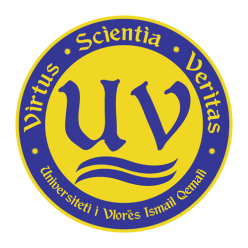 